9	按照《公约》第7条，审议并批准无线电通信局主任关于下列内容的报告：9.1	自WRC-15以来无线电通信部门的活动；9.1 (9.1.3)	第157号决议（WRC-15，修订版）– 有关划分给卫星固定业务的3 700-4 200 MHz、4 500-4 800 MHz、5 925-6 425 MHz和6 725-7 025 MHz频段中新型非对地静止系统的技术和操作问题以及规则条款的研究引言在ITU-R筹备WRC-19议项9.1问题9.1.3的过程中开展了一系列研究。这些研究均不支持修改《无线电规则》第22或21条中相关的epfd或pfd值。提案NOC	EUR/16A21A3/1第21条共用1 GHz以上频段的地面业务和空间业务理由：	这些研究均不支持修改《无线电规则》第21条中相关的pfd值。NOC	EUR/16A21A3/2第22条空间业务1理由：	这些研究均不支持修改《无线电规则》第22条中相关的epfd值。SUP	EUR/16A21A3/3第157号决议（WRC-15）有关划分给卫星固定业务的3 700-4 200 MHz、4 500-4 800 MHz、
5 925-6 425 MHz和6 725-7 025 MHz频段中新型非对地静止
系统的技术和操作问题以及规则条款的研究理由：	研究得出的结论是不需要修改《无线电规则》或采取其他规则行动。______________世界无线电通信大会（WRC-19）
2019年10月28日-11月22日，埃及沙姆沙伊赫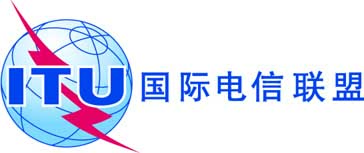 全体会议文件 16 (Add.21)(Add.3)-C2019年10月7日原文：英文欧洲共同提案欧洲共同提案大会工作提案大会工作提案议项9.1(9.1.3)议项9.1(9.1.3)